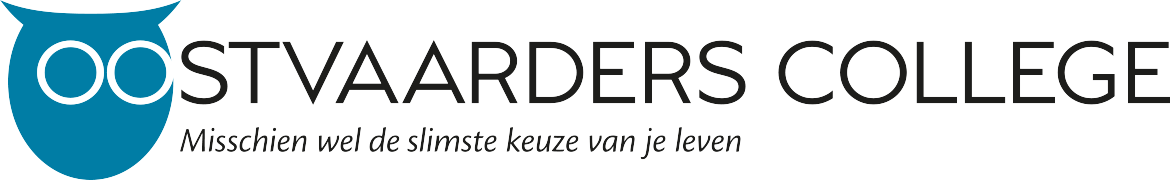 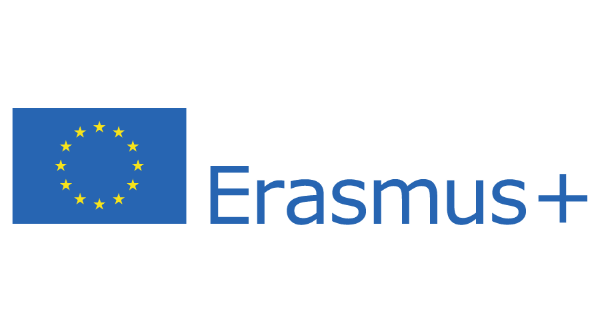 To the partnerschools of Erasmus ‘Surfing our Roots’2018-1-LT01-KA229-046991_21 December 2020,Dear partners,First of all I would like to thank you for arranging the participation of your students in our MUNESCO project. Below I will explain the format of the project and the role I would like your students to play. MUNESCO is the Dutch version of the ‘Model United Nations’ (MUN). During this, in this case two-day project, students in the last grades will put on formal clothing and act like they represent countries from all over the world, simulating a meeting of the United Nations. This simulation finds it purpose in making students aware of global issues (for example ‘SDG’s’), getting them in touch with politics and ameliorate their verbal skills. Every simulation has is own subject, i.e a global issue for which the students need to find a solution and come to consensus with their fellow-ambassadors in the meeting. It is said from experience that the students, in the role of representative, mostly don’t focus their attention toward the issue, but are primarily busy playing political games. To ensure that the issue still is the most important point on the agenda of the simulation, the NGO’s will join the game. NGO’s (Non-Governmental Organization) are non-profit organizations, such as Amnesty International and UNICEF. Their job in the simulation is to advise the countries on their policy or solutions. Therefore it is essential that the NGO’s are fully aware of the global situation concerning the subject. To achieve this, we are glad you have agreed to letting our students interview your students. This will benefit the quality of our conference. Our students will prepare some questions which they think are necessary to obtain a certain level of expertise regarding the issue. If your students want to prepare themselves, I would say it can help to think about the situation in your country. The subject of MUNESCO 2020 is:Racism, discrimination, the increasingly polarizing society. The teachers are, of course, welcome to participate in the meeting. The meeting will take place at Thursday 3 december, 13.00 (Amsterdam Time). The Zoom-link: https://zoom.us/j/98501329954?pwd=d0tSakZyQUc1MVM1VXJvU0tKTTBhdz09 If there are any questions, don’t bother mailing me. I respond the quickest via WhatsApp: +31(0)636013714. Sincerely,Tony Gajadien (also on behalve of Hendrien Exel)